УКРАЇНАПАВЛОГРАДСЬКА  МІСЬКА  РАДАДНІПРОПЕТРОВСЬКОЇ  ОБЛАСТІ(35 сесія VІІІ скликання)РІШЕННЯвід 14.03.2023р.                                                                   №940-35/VІІІПро припинення права користування земельною ділянкою Керуючись пп. 34 ч.1 ст. 26 Закону України "Про місцеве самоврядування в Україні" ст.ст.120,141 Земельного кодексу України, ст.31 Закону України "Про оренду землі", розглянувши заяви, міська радаВ И Р І Ш И Л А:1. Припинити право користування та вилучити:1.1 У громадянина Сидоренка Валентина Валерійовича (ідентифікаційний номер хххххххххх), земельну ділянку площею 1,4082 га, на вул.Терьошкіна,5-В, кадастровий номер 1212400000:03:023:0019, у зв'язку з припиненням права власності на об'єкт нерухомого             майна у Державному реєстрі речових прав на нерухоме майно 15.12.2022р (витяг з ЄДЕССБ про знищення/знесення майна, серія та номер: DT01:8143-0493-2384-1245) на підставі поданої заяви.Договір оренди земельної ділянки, укладений з гр.Сидоренком В.В. на земельну ділянку площею 1,4082 га, на вул.Терьошкіна,5-В, кадастровий номер 1212400000:03:023:0019, зареєстрований 16.11.2020р. за №39437009, вважати таким,                   що втратив чинність.Земельну ділянку передати до земель міської ради.1.2 У громадянина Михайлова Петра Григоровича (ідентифікаційний номер хххххххххх) та громадянки Російської Федерації Липпи Надії Григорівни, земельну ділянку площею 0,1000 га, на пров.Запорізький,8, кадастровий номер 1212400000:02:039:0268,                     у зв'язку зі зміною власника об'єкту нерухомого майна (договір дарування ½ частки житлового будинку від 08.10.2021 р. №846) на підставі поданої заяви.Договір оренди земельної ділянки, укладений з гр.Михайловим П.Г. та                    гр.Липпою Н.Г. на земельну ділянку площею 0,1000 га, на пров.Запорізький,8, кадастровий номер 1212400000:02:039:0268, зареєстрований 08.12.2020р. за №39616782, вважати таким, що втратив чинність.Земельну ділянку передати до земель міської ради.		2. Зобов’язати землекористувачів протягом місяця з моменту прийняття даного рішення забезпечити припинення державної реєстрації права оренди на земельні ділянки.3. Рекомендувати Головному управлінню Держгеокадастру у Дніпропетровській області внести відомості до Державного земельного кадастру згідно прийнятого рішення.4. Відповідальність щодо виконання даного рішення покласти на начальника відділу земельно-ринкових відносин.5. Загальне керівництво по виконанню даного рішення покласти на заступника міського голови за напрямком роботи.6. Контроль за виконанням рішення покласти на постійну депутатську комісію                    з питань екології, землеустрою, архітектури, генерального планування та благоустрою.Міський голова					         Анатолій ВЕРШИНА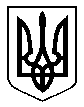 